Projetos de Extensão - EDITAL 09/2019 - CAMPUS CONCÓRDIA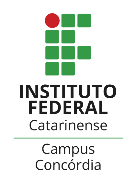 Planilha para avaliação de Mérito Curricular do CoordenadorNome do coordenador (a) do projeto: 					______________Bolsa (s) solicitada (s) - assinalar com um “x”:         (   ) 1 (uma) bolsa BEG;         (   ) 1 (uma) bolsa BEG e 1 (uma) bolsa BET;         (   ) 2 (duas) bolsas BET.Observações: É de responsabilidade do (a) coordenador (a) do projeto o preenchimento da planilha abaixo. Após, a planilha deve ser impressa, assinada, digitalizada e anexada no campo “anexos” no formulário de submissão do projeto de extensão.   A planilha será avaliada pelo Comitê de Extensão – CEC do campus.Concórdia, SC, ____ de _____________ de 2019.                                                                                                  Coordenador do projeto de extensão ItemCritériosPontuação por itemPontuação máxima por itemQuantidadePontuação atingida por item01Servidor com doutorado concluído.252502Coordenador de programa ou projeto de extensão nos últimos 4 anos (5 pontos por projeto)52503Servidor colaborador de programa ou projeto de extensão nos últimos 4 anos (2,5 pontos por projeto)2,51504Outras atividades de extensão realizadas ou em andamento (5 pontos por atividade)51505Orientações concluídas ou em andamento nos últimos 4 anos (5 pontos por orientado)520Somatório dos pontos Somatório dos pontos Somatório dos pontos 100 Somatório da pontuação atingida = Somatório da pontuação atingida =Cálculo da nota do mérito curricularCálculo da nota do mérito curricularCálculo da nota do mérito curricularSomatório da Pontuação Atingida x 30% = Somatório da Pontuação Atingida x 30% = Somatório da Pontuação Atingida x 30% = 